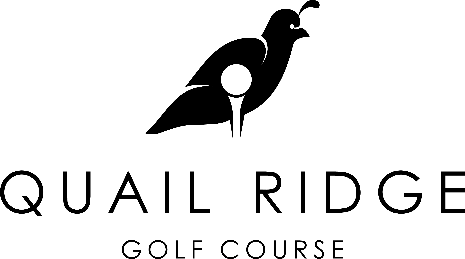 Fore Person Scramble Sponsored by Quail Ridge Golf Course Saturday, April 16thCall 541-523-2358 or email Nic Carman (nic@quailridgebakercity.com ) to sign up!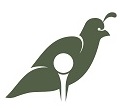 Details: 4 person scramble$45 per person 10:00am Shotgun StartPrizes for 1st and 2nd place TeamsClosest to the Pin and Long Drive competitions Name(s):Email: Phone Number: 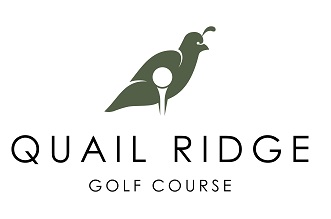 